«Артек» и «Росатом» обсуждают возможность запуска программы «Квантовый Артек»4 февраля 2022 года4 февраля в МДЦ «Артек» состоялась дискуссия «Школьный курс физики: из XIX в XXI». Ее участники обменялись мнениями по вопросу преподавания естественнонаучных дисциплин в школе, обсудили возможность наполнения школьной программы «физикой XXI века» и предложили дополнительные инструменты, которые позволят школьникам получать новейшие знания в области передовых научных технологий.Участники дискуссии – МДЦ «Артек», СП «Квантовые технологии» (Росатом), Российский квантовый центр, Национальная квантовая лаборатория, Московский городской педагогический университет, Национальный исследовательский ядерный университет «МИФИ», межгосударственный лицей в образовательном учреждении высшего образования Белорусско-Российский университет (Беларусь), школа «Летово», физико-математические и непрофильные школы страны, педагоги, ученые, аналитики, эксперты и обучающиеся.В разговоре принял участие Алексей Кавокин, российский физик, доктор физико-математических наук, профессор университета Саутгемптона (Англия) и университета Вестлейк (Китай), руководитель научной группы «Квантовая поляритоника» Российского квантового центра.По мнению Алексея Кавокина, школьникам нужно активно изучать квантовую физику, именно с этим направлением связано множество задач, которые будут стоять перед новым поколением. Но серьезно изучать квантовую физику в школе без дополнительного курса по математике будет сложно.  Важную роль в решении этой задачи могут сыграть образовательные центры, такие как «Артек», где зачастую есть большие возможности в вариативности учебных программ, считает Алексей Кавокин.В рамках дискуссии, в целях реализации дорожной карты развития высокотехнологичной области «Квантовые вычисления», состоялось обсуждение сотрудничества между МДЦ «Артек» и СП «Квантовые технологии» (Росатом). Принято решение разработать дорожную карту «Квантовый Артек», а также разработать и внедрить интегрированный сетевой образовательный модуль по квантовым технологиям в рамках уроков физики старших классов.«У школьников во время смен в детском центре есть возможность подумать о том, зачем они учатся и кем хотят быть. Наши мероприятия будут способствовать этому. Тема квантовых технологий актуальна. В стране и в мире идет рост квантовых технологий, это поддерживается инвестициями в инфраструктуру, в квантовые лаборатории, в стартапы. Есть дефицит кадров, и в плане образовательных мероприятий нам не справиться без качественных кадров, без сильных школьников», – отметил заместитель генерального директора по реализации дорожной карты СП «Квантовые технологии» (Росатом) Михаил Насибулин.Важной площадкой в реализации проекта «Квантовый Артек» может стать школа Международного детского центра.«Международный детский центр «Артека» активно развивает интерес школьников к науке и научному творчеству. Эта задача решается в сотрудничестве с тематическими партнерами – ведущими вузами, научными учреждениями. В нашей школе лаборатории физики и химии оснащены самым современным оборудованием, а 2021 году открыты микробиологическая лаборатория и атомкласс. Уверен, современное оснащение школы и сетевая форма реализации образовательных программ позволят ребятам, приезжающим в детский центр, осваивать самые передовые научные технологии», – отметил директор «Артека» Константин Федоренко.Школьники и сами поддерживают введение курса квантовой физики в учебную программу.«Этот раздел физики связан с современностью, все новые открытия сейчас появляются здесь. Так что надо внедрять изучение квантовой физики в школах. А чтобы это было доступно и интересно для школьников, делать это в форме практикумов, интерактивов, интеллектуальных игр, встреч с учеными», – считает ученица школы «Артека» Наталья Махортова.Также в рамках дискуссии прозвучали мнения о необходимости создать интернет-платформу для изучения квантовой физики в массовой школе; активнее участвовать в федеральных программах, которые позволяют расширять действующий основной школьный курс физики; формировать межрегиональное школьное учительское сообщество. Предложения участников круглого стола будут обобщены, и на их основе будут выработаны предложения по организации следующих мероприятий.СправочноКак получить путевку в «Артек»Путевки в Международный детский центр «Артек» выделяются в качестве поощрения за достижения ребенка в учебе, творчестве, спорте и общественной деятельности. Предоставляются на бесплатной основе по квотам, выделяемым всем субъектам Российской Федерации, а также тематическим партнерам детского центра.С 2017 года распределение путевок в «Артек» происходит исключительно посредством автоматизированной информационной системы «Путевка». За 2017–2021 гг. в системе зарегистрировано более 526 тысяч детей со всей России.В МДЦ «Артек» зачисляются дети, обучающиеся в 5-11 классах, которым до окончания смены не исполнилось 18 лет. В летний период (с июня по август) МДЦ «Артек» зачисляет на обучение детей с 8 полных лет до 17 лет включительно.Для получения путевки ребенку необходимо выполнить три шага: Пройти регистрацию на сайте артек.дети и заполнить профиль.Прикрепить достижения (грамоты, сертификаты, благодарственные письма и т.п.), полученные за последние 3 года.Подать заявку на планируемую смену, выбрав направление квоты: региональная (за счет средств федерального бюджета) или тематическая (за счет средств федерального бюджета).Рейтинг заявки в АИС «Путевка» формируется в зависимости от количества достижений (максимальное количество - 10 наград и 10 прочих достижений), уровня проведения мероприятия (муниципальный, региональный, межрегиональный, всероссийский, международный) и коэффициента территориальной принадлежности (областной центр, город, поселок, деревня). На каждую смену «проходной балл» по квоте каждого региона Российской Федерации различный и зависит от рейтинга достижений кандидатов, претендующих на получение путевки в Центр.Распределение путевок в АИС «Путевка» по квоте региона Российской Федерации на определенную смену проходит автоматически с учетом наивысшего рейтинга заявки, гендерного признака, а в учебный период – с учетом класса обучения ребенка.Распределение путевок в АИС «Путевка» по квоте тематического партнера на определенную смену проходит в соответствии с положением о конкурсной процедуре отбора детей каждого тематического партнера Центра.Таким образом обеспечиваются равные возможности для всех детей претендовать на получение путевки в Центр независимо от количества проводимых в регионе конкурсов, социального статуса родителей или других показателей в соответствии с региональной образовательной политикой.Контакты для СМИКонтакты для СМИОфициальные ресурсы МДЦ «Артек»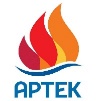  +7 978 734 0444 press@artek.orgОФИЦИАЛЬНЫЙ САЙТ АРТЕКАФОТОБАНК АРТЕКАYOUTUBEINSTAGRAMVKFACEBOOK